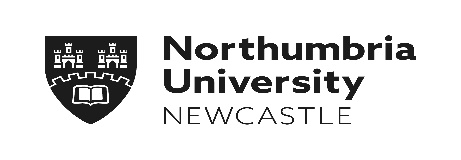 Assessment and Communication skills masterclassWednesday 27th March 201910-4pm Evolve DurhamThis one day interactive masterclass is aimed at general practice nurses who want to practice and improve their personal communication and assessment skills. The use of assessment tools and cancer care review will be explored in the context of general practice and the relevant communication skills required to carry out an assessment critiqued.The teaching on this masterclass will be experiential and therefore there is an expectation of student participation throughout the days.By the end of the masterclass you should be able to;Be critically aware of self and analyse your own communication skills in practice.Generate practice scenarios to effectively demonstrate the following skills; curiosity, genuine interest in the person; understand their needs and wishes, be open, effectively listen and demonstrate reflective questions Demonstrate and practice communication strategies to ensure shared decision making and care planning.Critically analyse your own communication skills by using experiential learning.To book a place on this masterclass you can apply via the Northumbria website on the link belowhttps://www.northumbria.ac.uk/study-at-northumbria/continuing-professional-development-short-courses-specialist-training/cancer-care-masterclasses/Due to the experiential delivery of the masterclass places are restricted to 12 delegates so early booking is advisable.